Programma                                                                                     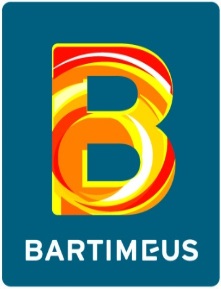 Visuele beperkingen en dementie14.45-15.00	Inloop15.00-15.05	Inleiding met ervaringsoefening15.05-15.10	Ervaringen delen15.10-15.30	Theorie slechtziendheid15.30-15.45	Theorie dementie en slechtziendheid15.45-16.00	Pauze16.00-16.30	Ervaringsoefeningen16.30-16.45	Terugkoppeling ervaringsoefeningen16.45-17.00	Uitleg begeleidingsmogelijkheden vanuit Bartiméus17.00-17.15	Evaluatie en afsluiting